For Office Use Only – to be destroyed once completedVisa /MasterCard/ Other please specify.................................(Delete as appropriate and enter details below)Card Number: 				Start Date 				  Expiry Date Issue Number               (Switch Only)                                Security Code (last 3 digits on back of card)       Name and address on Card if different from above ________________________________________________________________________________________________________________________________This guarantee should be detached and retained by the Payer.MEMBERSHIP GRADE APPLIED FOR MEMBERSHIP GRADE APPLIED FOR MEMBERSHIP GRADE APPLIED FOR MEMBERSHIP GRADE APPLIED FOR MEMBERSHIP GRADE APPLIED FOR Fellow    □                           Member    □Member    □Associate Member   □Technician Member □ENGINEERING AND/OR SCIENCE COUNCIL REGISTRATIONENGINEERING AND/OR SCIENCE COUNCIL REGISTRATIONENGINEERING AND/OR SCIENCE COUNCIL REGISTRATIONENGINEERING AND/OR SCIENCE COUNCIL REGISTRATIONENGINEERING AND/OR SCIENCE COUNCIL REGISTRATIONThe Institute strongly encourages those engineers and scientists practising within the UK, who are suitably qualified, to seek recognition at the appropriate level with the Engineering and/or Science Council. Please indicate whether you wish to be considered for registration with the Engineering and/or Science Council. You will need to complete the relevant Competence and Commitment Form, please download from our website or request from  membership@nuclearinst.com or 0203 475 4701The Institute strongly encourages those engineers and scientists practising within the UK, who are suitably qualified, to seek recognition at the appropriate level with the Engineering and/or Science Council. Please indicate whether you wish to be considered for registration with the Engineering and/or Science Council. You will need to complete the relevant Competence and Commitment Form, please download from our website or request from  membership@nuclearinst.com or 0203 475 4701The Institute strongly encourages those engineers and scientists practising within the UK, who are suitably qualified, to seek recognition at the appropriate level with the Engineering and/or Science Council. Please indicate whether you wish to be considered for registration with the Engineering and/or Science Council. You will need to complete the relevant Competence and Commitment Form, please download from our website or request from  membership@nuclearinst.com or 0203 475 4701The Institute strongly encourages those engineers and scientists practising within the UK, who are suitably qualified, to seek recognition at the appropriate level with the Engineering and/or Science Council. Please indicate whether you wish to be considered for registration with the Engineering and/or Science Council. You will need to complete the relevant Competence and Commitment Form, please download from our website or request from  membership@nuclearinst.com or 0203 475 4701The Institute strongly encourages those engineers and scientists practising within the UK, who are suitably qualified, to seek recognition at the appropriate level with the Engineering and/or Science Council. Please indicate whether you wish to be considered for registration with the Engineering and/or Science Council. You will need to complete the relevant Competence and Commitment Form, please download from our website or request from  membership@nuclearinst.com or 0203 475 4701Chartered Engineer (CEng)    □ Chartered Engineer (CEng)    □ Incorporated Engineer (IEng)   □     Engineering Technician (EngTech)   □Chartered Scientist(CSci)   □    PERSONAL DETAILS PERSONAL DETAILS PERSONAL DETAILS MR/MRS/MISS/MS/OTHER (please state): _____________________MR/MRS/MISS/MS/OTHER (please state): _____________________SURNAME: _____________________________________________SURNAME: _____________________________________________EMPLOYERS DETAILS:FORENAME(S):FORENAME(S):EMPLOYER NAME:HOME ADDRESS: HOME ADDRESS: CONTACT NAME:EMPLOYER’S ADDRESS: ____________________________________________________________ ____________________________________________________________   POSTCODE:    POSTCODE: EMPLOYER POSTCODE:TELEPHONE:TELEPHONE:TELEPHONE: E-MAIL ADDRESS: E-MAIL ADDRESS: E-MAIL ADDRESS: DEMOGRAPHIC INFORMATION (FOR OFFICE USE ONLY) DEMOGRAPHIC INFORMATION (FOR OFFICE USE ONLY) ETHNICITY:       DATE OF BIRTH:       DATE OF BIRTH:NATIONALITY:        GENDER: Male/Female (please delete as necessary)       GENDER: Male/Female (please delete as necessary)PASSPORT/NI/NHS NUMBER (please delete as necessary):PASSPORT/NI/NHS NUMBER (please delete as necessary):PASSPORT/NI/NHS NUMBER (please delete as necessary):PLEASE INDICATE WHICH OF THE ABOVE ADDRESSES IS TO BE USED AS YOUR MAILING ADDRESS HOME/EMPLOYER (please delete as necessary). PLEASE ADVISE US IN WRITING EITHER BY POST OR EMAIL OF ANY FUTURE CHANGE OF DETAILS. PLEASE INDICATE WHICH OF THE ABOVE ADDRESSES IS TO BE USED AS YOUR MAILING ADDRESS HOME/EMPLOYER (please delete as necessary). PLEASE ADVISE US IN WRITING EITHER BY POST OR EMAIL OF ANY FUTURE CHANGE OF DETAILS. PLEASE INDICATE WHICH OF THE ABOVE ADDRESSES IS TO BE USED AS YOUR MAILING ADDRESS HOME/EMPLOYER (please delete as necessary). PLEASE ADVISE US IN WRITING EITHER BY POST OR EMAIL OF ANY FUTURE CHANGE OF DETAILS. YOUR PROFESSIONAL QUALIFICATIONS, INCLUDING NUCLEAR INSTITUTE IF APPLICABLE(Please enclose copies of certificates or, alternatively, a letter of confirmation of your membership from other bodies. Please include Engineering or Science Council membership if already obtained)YOUR PROFESSIONAL QUALIFICATIONS, INCLUDING NUCLEAR INSTITUTE IF APPLICABLE(Please enclose copies of certificates or, alternatively, a letter of confirmation of your membership from other bodies. Please include Engineering or Science Council membership if already obtained)YOUR PROFESSIONAL QUALIFICATIONS, INCLUDING NUCLEAR INSTITUTE IF APPLICABLE(Please enclose copies of certificates or, alternatively, a letter of confirmation of your membership from other bodies. Please include Engineering or Science Council membership if already obtained)Professional BodyGrade/Class and registration number if applicableDate AchievedDATES OF FURTHER EDUCATION (Please enclose copies of certificates and a course breakdown  if available (i.e. modules studied)DATES OF FURTHER EDUCATION (Please enclose copies of certificates and a course breakdown  if available (i.e. modules studied)DATES OF FURTHER EDUCATION (Please enclose copies of certificates and a course breakdown  if available (i.e. modules studied)DATES OF FURTHER EDUCATION (Please enclose copies of certificates and a course breakdown  if available (i.e. modules studied)DATES OF FURTHER EDUCATION (Please enclose copies of certificates and a course breakdown  if available (i.e. modules studied)DATES OF FURTHER EDUCATION (Please enclose copies of certificates and a course breakdown  if available (i.e. modules studied)Course TitleDatesDatesFull or Part TimeName of InstitutionQualification AchievedCourse TitleFromToFull or Part TimeName of InstitutionQualification AchievedTRAINING Evidence of Initial Professional Development (IPD) or Continuing Professional Development (CPD) plus any additional training courses or periods of study not included in the section above. Please continue on a separate sheet if necessary. Please note that you will be required to maintain records of your CPD to maintain your membership. TRAINING Evidence of Initial Professional Development (IPD) or Continuing Professional Development (CPD) plus any additional training courses or periods of study not included in the section above. Please continue on a separate sheet if necessary. Please note that you will be required to maintain records of your CPD to maintain your membership. TRAINING Evidence of Initial Professional Development (IPD) or Continuing Professional Development (CPD) plus any additional training courses or periods of study not included in the section above. Please continue on a separate sheet if necessary. Please note that you will be required to maintain records of your CPD to maintain your membership. OrganisationCourseDates (From/To)EMPLOYMENTDetails of experience, beginning with current duties and responsibilities, should be listed in reverse chronological order (including any experience gained whilst studying for MSc/PhD). Please include an organisation chart for your current position. This experience should not exceed the past ten years. Please also submit a full curriculum vitae (CV). EMPLOYMENTDetails of experience, beginning with current duties and responsibilities, should be listed in reverse chronological order (including any experience gained whilst studying for MSc/PhD). Please include an organisation chart for your current position. This experience should not exceed the past ten years. Please also submit a full curriculum vitae (CV). EMPLOYMENTDetails of experience, beginning with current duties and responsibilities, should be listed in reverse chronological order (including any experience gained whilst studying for MSc/PhD). Please include an organisation chart for your current position. This experience should not exceed the past ten years. Please also submit a full curriculum vitae (CV). EMPLOYMENTDetails of experience, beginning with current duties and responsibilities, should be listed in reverse chronological order (including any experience gained whilst studying for MSc/PhD). Please include an organisation chart for your current position. This experience should not exceed the past ten years. Please also submit a full curriculum vitae (CV). Employer’s Name and Address (if not current Employer)Job Specification, Title, Level of Responsibility etcDates (From/To)Proposer Referee InitialsNUCLEAR DELTA™Please complete the following sections to demonstrate knowledge of the requirements of the Nuclear Delta™.NUCLEAR DELTA™Please complete the following sections to demonstrate knowledge of the requirements of the Nuclear Delta™.1.Understands the principles of a strong Safety Culture.2.	Demonstrates a commitment to Personal Behavioural Safety. 3	Understands the principles of Nuclear Safety.4 Demonstrate an understanding of Nuclear Security PROPOSERPROPOSERPROPOSERPROPOSERName:Address:Email:Occupation /Position:Professional QualificationRegistration Number:Member of Professional Institute Or Body  Length of Time Known:Signature:REFEREESREFEREESREFEREESREFEREESREFEREESName: REFEREE 1REFEREE 1REFEREE 2 (Direct Entry Fellows Only)REFEREE 2 (Direct Entry Fellows Only)Name: Address:Email:Occupation /Position:Professional QualificationRegistration Number:Professional QualificationRegistration Number:Length of Time KnownSignature:UNDERTAKING.   I, the undersigned applicant, do hereby accept that in the event of my election I shall be governed by the Articles of the Nuclear Institute, including the NI, Engineering Council and/or Science Council codes of conduct. I agree to maintain records of my Continuing Professional Development and submit these on request by the Nuclear Institute within 3 months of this request. I accept as final and binding the decisions of the Board of Trustees and will promote the objects of the Institute as far as may be in my power. I accept responsibility for the accuracy of the statements herein. On resignation, of which 6 months’ notice shall be given, I promise to pay all dues, cease describing myself as a member and return my membership certificate. I understand that the information contained in this form will be processed in accordance with the data protection principles in the 1998 Data Protection Act.                 Tick this box to opt out of online Registers                 Tick this box to opt out of all publicity of successful membership and/or registrationUNDERTAKING.   I, the undersigned applicant, do hereby accept that in the event of my election I shall be governed by the Articles of the Nuclear Institute, including the NI, Engineering Council and/or Science Council codes of conduct. I agree to maintain records of my Continuing Professional Development and submit these on request by the Nuclear Institute within 3 months of this request. I accept as final and binding the decisions of the Board of Trustees and will promote the objects of the Institute as far as may be in my power. I accept responsibility for the accuracy of the statements herein. On resignation, of which 6 months’ notice shall be given, I promise to pay all dues, cease describing myself as a member and return my membership certificate. I understand that the information contained in this form will be processed in accordance with the data protection principles in the 1998 Data Protection Act.                 Tick this box to opt out of online Registers                 Tick this box to opt out of all publicity of successful membership and/or registrationAPPLICANT’S SIGNATURE:DATE:Please submit a hard and soft copy of your application and supporting documents. Before sending the information, please use the check list below to ensure that you have enclosed all the information requested and that you have completed, signed and dated the form. Please send an electronic version of your application to membership@nuclearinst.com Please submit a hard and soft copy of your application and supporting documents. Before sending the information, please use the check list below to ensure that you have enclosed all the information requested and that you have completed, signed and dated the form. Please send an electronic version of your application to membership@nuclearinst.com Please submit a hard and soft copy of your application and supporting documents. Before sending the information, please use the check list below to ensure that you have enclosed all the information requested and that you have completed, signed and dated the form. Please send an electronic version of your application to membership@nuclearinst.com Please submit a hard and soft copy of your application and supporting documents. Before sending the information, please use the check list below to ensure that you have enclosed all the information requested and that you have completed, signed and dated the form. Please send an electronic version of your application to membership@nuclearinst.com Correct number of Proposer & Referee(s) including signaturesFull curriculum (CV)Copies of relevant certificatesCompleted  Competence & Commitment form if applying for CEng, CSci, IEng or EngTechOrganisation chart for current positionApplication fee APPLICATION FEE PAYMENT Please tick below as relevant to indicate payment of the application fee. There is a further interview fee following successful application review. Payment is required before application or interview is processed. For current application pricing, please see http://www.nuclearinst.com/Fees-Payment APPLICATION FEE PAYMENT Please tick below as relevant to indicate payment of the application fee. There is a further interview fee following successful application review. Payment is required before application or interview is processed. For current application pricing, please see http://www.nuclearinst.com/Fees-Payment I have made a bank transfer in respect of this fee. Please use a clear reference eg ‘A.Smith application’ and enter date payment made:...............................................I enclose a cheque made payable to ‘The Nuclear Institute’I wish to pay my application by credit or debit card - Visa /MasterCard/ Other please specify.................................Delete as appropriate and enter details belowIf successful, I wish to pay my annual Membership subscription via Direct Debit Please complete the form overleaf to take advantage of discounted membership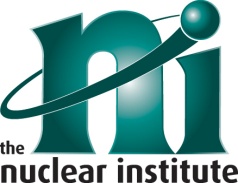 Instruction to your
Bank or Building Society
to pay by Direct DebitInstruction to your
Bank or Building Society
to pay by Direct DebitInstruction to your
Bank or Building Society
to pay by Direct DebitInstruction to your
Bank or Building Society
to pay by Direct DebitInstruction to your
Bank or Building Society
to pay by Direct DebitInstruction to your
Bank or Building Society
to pay by Direct DebitInstruction to your
Bank or Building Society
to pay by Direct DebitInstruction to your
Bank or Building Society
to pay by Direct DebitInstruction to your
Bank or Building Society
to pay by Direct DebitPlease fill in the whole form including official use box using a ball point pen and send it to:Please fill in the whole form including official use box using a ball point pen and send it to:Please fill in the whole form including official use box using a ball point pen and send it to:Please fill in the whole form including official use box using a ball point pen and send it to:Please fill in the whole form including official use box using a ball point pen and send it to:Please fill in the whole form including official use box using a ball point pen and send it to:Please fill in the whole form including official use box using a ball point pen and send it to:Please fill in the whole form including official use box using a ball point pen and send it to:Please fill in the whole form including official use box using a ball point pen and send it to:Please fill in the whole form including official use box using a ball point pen and send it to:Please fill in the whole form including official use box using a ball point pen and send it to:
Service User Number (SUN)
Service User Number (SUN)
Service User Number (SUN)
Service User Number (SUN)
Service User Number (SUN)
Service User Number (SUN)
Service User Number (SUN)
Service User Number (SUN)
Service User Number (SUN)The Nuclear InstituteCK International House1-6 Yarmouth PlaceLondonWIJ 7BUThe Nuclear InstituteCK International House1-6 Yarmouth PlaceLondonWIJ 7BUThe Nuclear InstituteCK International House1-6 Yarmouth PlaceLondonWIJ 7BUThe Nuclear InstituteCK International House1-6 Yarmouth PlaceLondonWIJ 7BUThe Nuclear InstituteCK International House1-6 Yarmouth PlaceLondonWIJ 7BUThe Nuclear InstituteCK International House1-6 Yarmouth PlaceLondonWIJ 7BUThe Nuclear InstituteCK International House1-6 Yarmouth PlaceLondonWIJ 7BUThe Nuclear InstituteCK International House1-6 Yarmouth PlaceLondonWIJ 7BUThe Nuclear InstituteCK International House1-6 Yarmouth PlaceLondonWIJ 7BUThe Nuclear InstituteCK International House1-6 Yarmouth PlaceLondonWIJ 7BUThe Nuclear InstituteCK International House1-6 Yarmouth PlaceLondonWIJ 7BU250023The Nuclear InstituteCK International House1-6 Yarmouth PlaceLondonWIJ 7BUThe Nuclear InstituteCK International House1-6 Yarmouth PlaceLondonWIJ 7BUThe Nuclear InstituteCK International House1-6 Yarmouth PlaceLondonWIJ 7BUThe Nuclear InstituteCK International House1-6 Yarmouth PlaceLondonWIJ 7BUThe Nuclear InstituteCK International House1-6 Yarmouth PlaceLondonWIJ 7BUThe Nuclear InstituteCK International House1-6 Yarmouth PlaceLondonWIJ 7BUThe Nuclear InstituteCK International House1-6 Yarmouth PlaceLondonWIJ 7BUThe Nuclear InstituteCK International House1-6 Yarmouth PlaceLondonWIJ 7BUThe Nuclear InstituteCK International House1-6 Yarmouth PlaceLondonWIJ 7BUThe Nuclear InstituteCK International House1-6 Yarmouth PlaceLondonWIJ 7BUThe Nuclear InstituteCK International House1-6 Yarmouth PlaceLondonWIJ 7BUThe Nuclear InstituteCK International House1-6 Yarmouth PlaceLondonWIJ 7BUThe Nuclear InstituteCK International House1-6 Yarmouth PlaceLondonWIJ 7BUThe Nuclear InstituteCK International House1-6 Yarmouth PlaceLondonWIJ 7BUThe Nuclear InstituteCK International House1-6 Yarmouth PlaceLondonWIJ 7BUThe Nuclear InstituteCK International House1-6 Yarmouth PlaceLondonWIJ 7BUThe Nuclear InstituteCK International House1-6 Yarmouth PlaceLondonWIJ 7BUThe Nuclear InstituteCK International House1-6 Yarmouth PlaceLondonWIJ 7BUThe Nuclear InstituteCK International House1-6 Yarmouth PlaceLondonWIJ 7BUThe Nuclear InstituteCK International House1-6 Yarmouth PlaceLondonWIJ 7BUThe Nuclear InstituteCK International House1-6 Yarmouth PlaceLondonWIJ 7BUThe Nuclear InstituteCK International House1-6 Yarmouth PlaceLondonWIJ 7BUFOR OFFICIAL USE ONLYThis is not part of the instruction to your Bank or Building Society.Important – Please complete these details:FOR OFFICIAL USE ONLYThis is not part of the instruction to your Bank or Building Society.Important – Please complete these details:FOR OFFICIAL USE ONLYThis is not part of the instruction to your Bank or Building Society.Important – Please complete these details:FOR OFFICIAL USE ONLYThis is not part of the instruction to your Bank or Building Society.Important – Please complete these details:FOR OFFICIAL USE ONLYThis is not part of the instruction to your Bank or Building Society.Important – Please complete these details:FOR OFFICIAL USE ONLYThis is not part of the instruction to your Bank or Building Society.Important – Please complete these details:FOR OFFICIAL USE ONLYThis is not part of the instruction to your Bank or Building Society.Important – Please complete these details:FOR OFFICIAL USE ONLYThis is not part of the instruction to your Bank or Building Society.Important – Please complete these details:FOR OFFICIAL USE ONLYThis is not part of the instruction to your Bank or Building Society.Important – Please complete these details:The Nuclear InstituteCK International House1-6 Yarmouth PlaceLondonWIJ 7BUThe Nuclear InstituteCK International House1-6 Yarmouth PlaceLondonWIJ 7BUThe Nuclear InstituteCK International House1-6 Yarmouth PlaceLondonWIJ 7BUThe Nuclear InstituteCK International House1-6 Yarmouth PlaceLondonWIJ 7BUThe Nuclear InstituteCK International House1-6 Yarmouth PlaceLondonWIJ 7BUThe Nuclear InstituteCK International House1-6 Yarmouth PlaceLondonWIJ 7BUThe Nuclear InstituteCK International House1-6 Yarmouth PlaceLondonWIJ 7BUThe Nuclear InstituteCK International House1-6 Yarmouth PlaceLondonWIJ 7BUThe Nuclear InstituteCK International House1-6 Yarmouth PlaceLondonWIJ 7BUThe Nuclear InstituteCK International House1-6 Yarmouth PlaceLondonWIJ 7BUThe Nuclear InstituteCK International House1-6 Yarmouth PlaceLondonWIJ 7BUFOR OFFICIAL USE ONLYThis is not part of the instruction to your Bank or Building Society.Important – Please complete these details:FOR OFFICIAL USE ONLYThis is not part of the instruction to your Bank or Building Society.Important – Please complete these details:FOR OFFICIAL USE ONLYThis is not part of the instruction to your Bank or Building Society.Important – Please complete these details:FOR OFFICIAL USE ONLYThis is not part of the instruction to your Bank or Building Society.Important – Please complete these details:FOR OFFICIAL USE ONLYThis is not part of the instruction to your Bank or Building Society.Important – Please complete these details:FOR OFFICIAL USE ONLYThis is not part of the instruction to your Bank or Building Society.Important – Please complete these details:FOR OFFICIAL USE ONLYThis is not part of the instruction to your Bank or Building Society.Important – Please complete these details:FOR OFFICIAL USE ONLYThis is not part of the instruction to your Bank or Building Society.Important – Please complete these details:FOR OFFICIAL USE ONLYThis is not part of the instruction to your Bank or Building Society.Important – Please complete these details:The Nuclear InstituteCK International House1-6 Yarmouth PlaceLondonWIJ 7BUThe Nuclear InstituteCK International House1-6 Yarmouth PlaceLondonWIJ 7BUThe Nuclear InstituteCK International House1-6 Yarmouth PlaceLondonWIJ 7BUThe Nuclear InstituteCK International House1-6 Yarmouth PlaceLondonWIJ 7BUThe Nuclear InstituteCK International House1-6 Yarmouth PlaceLondonWIJ 7BUThe Nuclear InstituteCK International House1-6 Yarmouth PlaceLondonWIJ 7BUThe Nuclear InstituteCK International House1-6 Yarmouth PlaceLondonWIJ 7BUThe Nuclear InstituteCK International House1-6 Yarmouth PlaceLondonWIJ 7BUThe Nuclear InstituteCK International House1-6 Yarmouth PlaceLondonWIJ 7BUThe Nuclear InstituteCK International House1-6 Yarmouth PlaceLondonWIJ 7BUThe Nuclear InstituteCK International House1-6 Yarmouth PlaceLondonWIJ 7BUFOR OFFICIAL USE ONLYThis is not part of the instruction to your Bank or Building Society.Important – Please complete these details:FOR OFFICIAL USE ONLYThis is not part of the instruction to your Bank or Building Society.Important – Please complete these details:FOR OFFICIAL USE ONLYThis is not part of the instruction to your Bank or Building Society.Important – Please complete these details:FOR OFFICIAL USE ONLYThis is not part of the instruction to your Bank or Building Society.Important – Please complete these details:FOR OFFICIAL USE ONLYThis is not part of the instruction to your Bank or Building Society.Important – Please complete these details:FOR OFFICIAL USE ONLYThis is not part of the instruction to your Bank or Building Society.Important – Please complete these details:FOR OFFICIAL USE ONLYThis is not part of the instruction to your Bank or Building Society.Important – Please complete these details:FOR OFFICIAL USE ONLYThis is not part of the instruction to your Bank or Building Society.Important – Please complete these details:FOR OFFICIAL USE ONLYThis is not part of the instruction to your Bank or Building Society.Important – Please complete these details:The Nuclear InstituteCK International House1-6 Yarmouth PlaceLondonWIJ 7BUThe Nuclear InstituteCK International House1-6 Yarmouth PlaceLondonWIJ 7BUThe Nuclear InstituteCK International House1-6 Yarmouth PlaceLondonWIJ 7BUThe Nuclear InstituteCK International House1-6 Yarmouth PlaceLondonWIJ 7BUThe Nuclear InstituteCK International House1-6 Yarmouth PlaceLondonWIJ 7BUThe Nuclear InstituteCK International House1-6 Yarmouth PlaceLondonWIJ 7BUThe Nuclear InstituteCK International House1-6 Yarmouth PlaceLondonWIJ 7BUThe Nuclear InstituteCK International House1-6 Yarmouth PlaceLondonWIJ 7BUThe Nuclear InstituteCK International House1-6 Yarmouth PlaceLondonWIJ 7BUThe Nuclear InstituteCK International House1-6 Yarmouth PlaceLondonWIJ 7BUThe Nuclear InstituteCK International House1-6 Yarmouth PlaceLondonWIJ 7BUFOR OFFICIAL USE ONLYThis is not part of the instruction to your Bank or Building Society.Important – Please complete these details:FOR OFFICIAL USE ONLYThis is not part of the instruction to your Bank or Building Society.Important – Please complete these details:FOR OFFICIAL USE ONLYThis is not part of the instruction to your Bank or Building Society.Important – Please complete these details:FOR OFFICIAL USE ONLYThis is not part of the instruction to your Bank or Building Society.Important – Please complete these details:FOR OFFICIAL USE ONLYThis is not part of the instruction to your Bank or Building Society.Important – Please complete these details:FOR OFFICIAL USE ONLYThis is not part of the instruction to your Bank or Building Society.Important – Please complete these details:FOR OFFICIAL USE ONLYThis is not part of the instruction to your Bank or Building Society.Important – Please complete these details:FOR OFFICIAL USE ONLYThis is not part of the instruction to your Bank or Building Society.Important – Please complete these details:FOR OFFICIAL USE ONLYThis is not part of the instruction to your Bank or Building Society.Important – Please complete these details:Name(s) of Account Holder(s)Name(s) of Account Holder(s)Name(s) of Account Holder(s)Name(s) of Account Holder(s)Name(s) of Account Holder(s)Name(s) of Account Holder(s)Name(s) of Account Holder(s)Name(s) of Account Holder(s)Name(s) of Account Holder(s)Name(s) of Account Holder(s)Name(s) of Account Holder(s)FOR OFFICIAL USE ONLYThis is not part of the instruction to your Bank or Building Society.Important – Please complete these details:FOR OFFICIAL USE ONLYThis is not part of the instruction to your Bank or Building Society.Important – Please complete these details:FOR OFFICIAL USE ONLYThis is not part of the instruction to your Bank or Building Society.Important – Please complete these details:FOR OFFICIAL USE ONLYThis is not part of the instruction to your Bank or Building Society.Important – Please complete these details:FOR OFFICIAL USE ONLYThis is not part of the instruction to your Bank or Building Society.Important – Please complete these details:FOR OFFICIAL USE ONLYThis is not part of the instruction to your Bank or Building Society.Important – Please complete these details:FOR OFFICIAL USE ONLYThis is not part of the instruction to your Bank or Building Society.Important – Please complete these details:FOR OFFICIAL USE ONLYThis is not part of the instruction to your Bank or Building Society.Important – Please complete these details:FOR OFFICIAL USE ONLYThis is not part of the instruction to your Bank or Building Society.Important – Please complete these details:FOR OFFICIAL USE ONLYThis is not part of the instruction to your Bank or Building Society.Important – Please complete these details:FOR OFFICIAL USE ONLYThis is not part of the instruction to your Bank or Building Society.Important – Please complete these details:FOR OFFICIAL USE ONLYThis is not part of the instruction to your Bank or Building Society.Important – Please complete these details:FOR OFFICIAL USE ONLYThis is not part of the instruction to your Bank or Building Society.Important – Please complete these details:FOR OFFICIAL USE ONLYThis is not part of the instruction to your Bank or Building Society.Important – Please complete these details:FOR OFFICIAL USE ONLYThis is not part of the instruction to your Bank or Building Society.Important – Please complete these details:FOR OFFICIAL USE ONLYThis is not part of the instruction to your Bank or Building Society.Important – Please complete these details:FOR OFFICIAL USE ONLYThis is not part of the instruction to your Bank or Building Society.Important – Please complete these details:FOR OFFICIAL USE ONLYThis is not part of the instruction to your Bank or Building Society.Important – Please complete these details:FOR OFFICIAL USE ONLYThis is not part of the instruction to your Bank or Building Society.Important – Please complete these details:FOR OFFICIAL USE ONLYThis is not part of the instruction to your Bank or Building Society.Important – Please complete these details:FOR OFFICIAL USE ONLYThis is not part of the instruction to your Bank or Building Society.Important – Please complete these details:FOR OFFICIAL USE ONLYThis is not part of the instruction to your Bank or Building Society.Important – Please complete these details:FOR OFFICIAL USE ONLYThis is not part of the instruction to your Bank or Building Society.Important – Please complete these details:FOR OFFICIAL USE ONLYThis is not part of the instruction to your Bank or Building Society.Important – Please complete these details:FOR OFFICIAL USE ONLYThis is not part of the instruction to your Bank or Building Society.Important – Please complete these details:FOR OFFICIAL USE ONLYThis is not part of the instruction to your Bank or Building Society.Important – Please complete these details:FOR OFFICIAL USE ONLYThis is not part of the instruction to your Bank or Building Society.Important – Please complete these details:Bank/Building Society account numberBank/Building Society account numberBank/Building Society account numberBank/Building Society account numberBank/Building Society account numberBank/Building Society account numberBank/Building Society account numberBank/Building Society account numberBank/Building Society account numberBank/Building Society account numberBank/Building Society account numberFOR OFFICIAL USE ONLYThis is not part of the instruction to your Bank or Building Society.Important – Please complete these details:FOR OFFICIAL USE ONLYThis is not part of the instruction to your Bank or Building Society.Important – Please complete these details:FOR OFFICIAL USE ONLYThis is not part of the instruction to your Bank or Building Society.Important – Please complete these details:FOR OFFICIAL USE ONLYThis is not part of the instruction to your Bank or Building Society.Important – Please complete these details:FOR OFFICIAL USE ONLYThis is not part of the instruction to your Bank or Building Society.Important – Please complete these details:FOR OFFICIAL USE ONLYThis is not part of the instruction to your Bank or Building Society.Important – Please complete these details:FOR OFFICIAL USE ONLYThis is not part of the instruction to your Bank or Building Society.Important – Please complete these details:FOR OFFICIAL USE ONLYThis is not part of the instruction to your Bank or Building Society.Important – Please complete these details:FOR OFFICIAL USE ONLYThis is not part of the instruction to your Bank or Building Society.Important – Please complete these details:FOR OFFICIAL USE ONLYThis is not part of the instruction to your Bank or Building Society.Important – Please complete these details:FOR OFFICIAL USE ONLYThis is not part of the instruction to your Bank or Building Society.Important – Please complete these details:FOR OFFICIAL USE ONLYThis is not part of the instruction to your Bank or Building Society.Important – Please complete these details:FOR OFFICIAL USE ONLYThis is not part of the instruction to your Bank or Building Society.Important – Please complete these details:FOR OFFICIAL USE ONLYThis is not part of the instruction to your Bank or Building Society.Important – Please complete these details:FOR OFFICIAL USE ONLYThis is not part of the instruction to your Bank or Building Society.Important – Please complete these details:FOR OFFICIAL USE ONLYThis is not part of the instruction to your Bank or Building Society.Important – Please complete these details:FOR OFFICIAL USE ONLYThis is not part of the instruction to your Bank or Building Society.Important – Please complete these details:FOR OFFICIAL USE ONLYThis is not part of the instruction to your Bank or Building Society.Important – Please complete these details:Branch Sort CodeBranch Sort CodeBranch Sort CodeBranch Sort CodeBranch Sort CodeBranch Sort CodeBranch Sort CodeBranch Sort CodeBranch Sort CodeBranch Sort CodeBranch Sort CodeInstruction to your Bank or Building SocietyPlease pay The Nuclear Institute Payments Direct Debits from the account detailed in this Instruction subject to the safeguards assured by the Direct Debit Guarantee.  I understand that this Instruction may remain with The Nuclear Institute and, if so, details will be passed electronically to my Bank/Building Society.Instruction to your Bank or Building SocietyPlease pay The Nuclear Institute Payments Direct Debits from the account detailed in this Instruction subject to the safeguards assured by the Direct Debit Guarantee.  I understand that this Instruction may remain with The Nuclear Institute and, if so, details will be passed electronically to my Bank/Building Society.Instruction to your Bank or Building SocietyPlease pay The Nuclear Institute Payments Direct Debits from the account detailed in this Instruction subject to the safeguards assured by the Direct Debit Guarantee.  I understand that this Instruction may remain with The Nuclear Institute and, if so, details will be passed electronically to my Bank/Building Society.Instruction to your Bank or Building SocietyPlease pay The Nuclear Institute Payments Direct Debits from the account detailed in this Instruction subject to the safeguards assured by the Direct Debit Guarantee.  I understand that this Instruction may remain with The Nuclear Institute and, if so, details will be passed electronically to my Bank/Building Society.Instruction to your Bank or Building SocietyPlease pay The Nuclear Institute Payments Direct Debits from the account detailed in this Instruction subject to the safeguards assured by the Direct Debit Guarantee.  I understand that this Instruction may remain with The Nuclear Institute and, if so, details will be passed electronically to my Bank/Building Society.Instruction to your Bank or Building SocietyPlease pay The Nuclear Institute Payments Direct Debits from the account detailed in this Instruction subject to the safeguards assured by the Direct Debit Guarantee.  I understand that this Instruction may remain with The Nuclear Institute and, if so, details will be passed electronically to my Bank/Building Society.Instruction to your Bank or Building SocietyPlease pay The Nuclear Institute Payments Direct Debits from the account detailed in this Instruction subject to the safeguards assured by the Direct Debit Guarantee.  I understand that this Instruction may remain with The Nuclear Institute and, if so, details will be passed electronically to my Bank/Building Society.Instruction to your Bank or Building SocietyPlease pay The Nuclear Institute Payments Direct Debits from the account detailed in this Instruction subject to the safeguards assured by the Direct Debit Guarantee.  I understand that this Instruction may remain with The Nuclear Institute and, if so, details will be passed electronically to my Bank/Building Society.Instruction to your Bank or Building SocietyPlease pay The Nuclear Institute Payments Direct Debits from the account detailed in this Instruction subject to the safeguards assured by the Direct Debit Guarantee.  I understand that this Instruction may remain with The Nuclear Institute and, if so, details will be passed electronically to my Bank/Building Society.Instruction to your Bank or Building SocietyPlease pay The Nuclear Institute Payments Direct Debits from the account detailed in this Instruction subject to the safeguards assured by the Direct Debit Guarantee.  I understand that this Instruction may remain with The Nuclear Institute and, if so, details will be passed electronically to my Bank/Building Society.Instruction to your Bank or Building SocietyPlease pay The Nuclear Institute Payments Direct Debits from the account detailed in this Instruction subject to the safeguards assured by the Direct Debit Guarantee.  I understand that this Instruction may remain with The Nuclear Institute and, if so, details will be passed electronically to my Bank/Building Society.Instruction to your Bank or Building SocietyPlease pay The Nuclear Institute Payments Direct Debits from the account detailed in this Instruction subject to the safeguards assured by the Direct Debit Guarantee.  I understand that this Instruction may remain with The Nuclear Institute and, if so, details will be passed electronically to my Bank/Building Society.Instruction to your Bank or Building SocietyPlease pay The Nuclear Institute Payments Direct Debits from the account detailed in this Instruction subject to the safeguards assured by the Direct Debit Guarantee.  I understand that this Instruction may remain with The Nuclear Institute and, if so, details will be passed electronically to my Bank/Building Society.Instruction to your Bank or Building SocietyPlease pay The Nuclear Institute Payments Direct Debits from the account detailed in this Instruction subject to the safeguards assured by the Direct Debit Guarantee.  I understand that this Instruction may remain with The Nuclear Institute and, if so, details will be passed electronically to my Bank/Building Society.Instruction to your Bank or Building SocietyPlease pay The Nuclear Institute Payments Direct Debits from the account detailed in this Instruction subject to the safeguards assured by the Direct Debit Guarantee.  I understand that this Instruction may remain with The Nuclear Institute and, if so, details will be passed electronically to my Bank/Building Society.Instruction to your Bank or Building SocietyPlease pay The Nuclear Institute Payments Direct Debits from the account detailed in this Instruction subject to the safeguards assured by the Direct Debit Guarantee.  I understand that this Instruction may remain with The Nuclear Institute and, if so, details will be passed electronically to my Bank/Building Society.Instruction to your Bank or Building SocietyPlease pay The Nuclear Institute Payments Direct Debits from the account detailed in this Instruction subject to the safeguards assured by the Direct Debit Guarantee.  I understand that this Instruction may remain with The Nuclear Institute and, if so, details will be passed electronically to my Bank/Building Society.Instruction to your Bank or Building SocietyPlease pay The Nuclear Institute Payments Direct Debits from the account detailed in this Instruction subject to the safeguards assured by the Direct Debit Guarantee.  I understand that this Instruction may remain with The Nuclear Institute and, if so, details will be passed electronically to my Bank/Building Society.Name and full postal address of your Bank or Building SocietyName and full postal address of your Bank or Building SocietyName and full postal address of your Bank or Building SocietyName and full postal address of your Bank or Building SocietyName and full postal address of your Bank or Building SocietyName and full postal address of your Bank or Building SocietyName and full postal address of your Bank or Building SocietyName and full postal address of your Bank or Building SocietyName and full postal address of your Bank or Building SocietyName and full postal address of your Bank or Building SocietyName and full postal address of your Bank or Building SocietyInstruction to your Bank or Building SocietyPlease pay The Nuclear Institute Payments Direct Debits from the account detailed in this Instruction subject to the safeguards assured by the Direct Debit Guarantee.  I understand that this Instruction may remain with The Nuclear Institute and, if so, details will be passed electronically to my Bank/Building Society.Instruction to your Bank or Building SocietyPlease pay The Nuclear Institute Payments Direct Debits from the account detailed in this Instruction subject to the safeguards assured by the Direct Debit Guarantee.  I understand that this Instruction may remain with The Nuclear Institute and, if so, details will be passed electronically to my Bank/Building Society.Instruction to your Bank or Building SocietyPlease pay The Nuclear Institute Payments Direct Debits from the account detailed in this Instruction subject to the safeguards assured by the Direct Debit Guarantee.  I understand that this Instruction may remain with The Nuclear Institute and, if so, details will be passed electronically to my Bank/Building Society.Instruction to your Bank or Building SocietyPlease pay The Nuclear Institute Payments Direct Debits from the account detailed in this Instruction subject to the safeguards assured by the Direct Debit Guarantee.  I understand that this Instruction may remain with The Nuclear Institute and, if so, details will be passed electronically to my Bank/Building Society.Instruction to your Bank or Building SocietyPlease pay The Nuclear Institute Payments Direct Debits from the account detailed in this Instruction subject to the safeguards assured by the Direct Debit Guarantee.  I understand that this Instruction may remain with The Nuclear Institute and, if so, details will be passed electronically to my Bank/Building Society.Instruction to your Bank or Building SocietyPlease pay The Nuclear Institute Payments Direct Debits from the account detailed in this Instruction subject to the safeguards assured by the Direct Debit Guarantee.  I understand that this Instruction may remain with The Nuclear Institute and, if so, details will be passed electronically to my Bank/Building Society.Instruction to your Bank or Building SocietyPlease pay The Nuclear Institute Payments Direct Debits from the account detailed in this Instruction subject to the safeguards assured by the Direct Debit Guarantee.  I understand that this Instruction may remain with The Nuclear Institute and, if so, details will be passed electronically to my Bank/Building Society.Instruction to your Bank or Building SocietyPlease pay The Nuclear Institute Payments Direct Debits from the account detailed in this Instruction subject to the safeguards assured by the Direct Debit Guarantee.  I understand that this Instruction may remain with The Nuclear Institute and, if so, details will be passed electronically to my Bank/Building Society.Instruction to your Bank or Building SocietyPlease pay The Nuclear Institute Payments Direct Debits from the account detailed in this Instruction subject to the safeguards assured by the Direct Debit Guarantee.  I understand that this Instruction may remain with The Nuclear Institute and, if so, details will be passed electronically to my Bank/Building Society.To: The ManagerTo: The ManagerTo: The ManagerTo: The ManagerTo: The ManagerBank/Building SocietyBank/Building SocietyBank/Building SocietyBank/Building SocietyBank/Building SocietyBank/Building SocietyInstruction to your Bank or Building SocietyPlease pay The Nuclear Institute Payments Direct Debits from the account detailed in this Instruction subject to the safeguards assured by the Direct Debit Guarantee.  I understand that this Instruction may remain with The Nuclear Institute and, if so, details will be passed electronically to my Bank/Building Society.Instruction to your Bank or Building SocietyPlease pay The Nuclear Institute Payments Direct Debits from the account detailed in this Instruction subject to the safeguards assured by the Direct Debit Guarantee.  I understand that this Instruction may remain with The Nuclear Institute and, if so, details will be passed electronically to my Bank/Building Society.Instruction to your Bank or Building SocietyPlease pay The Nuclear Institute Payments Direct Debits from the account detailed in this Instruction subject to the safeguards assured by the Direct Debit Guarantee.  I understand that this Instruction may remain with The Nuclear Institute and, if so, details will be passed electronically to my Bank/Building Society.Instruction to your Bank or Building SocietyPlease pay The Nuclear Institute Payments Direct Debits from the account detailed in this Instruction subject to the safeguards assured by the Direct Debit Guarantee.  I understand that this Instruction may remain with The Nuclear Institute and, if so, details will be passed electronically to my Bank/Building Society.Instruction to your Bank or Building SocietyPlease pay The Nuclear Institute Payments Direct Debits from the account detailed in this Instruction subject to the safeguards assured by the Direct Debit Guarantee.  I understand that this Instruction may remain with The Nuclear Institute and, if so, details will be passed electronically to my Bank/Building Society.Instruction to your Bank or Building SocietyPlease pay The Nuclear Institute Payments Direct Debits from the account detailed in this Instruction subject to the safeguards assured by the Direct Debit Guarantee.  I understand that this Instruction may remain with The Nuclear Institute and, if so, details will be passed electronically to my Bank/Building Society.Instruction to your Bank or Building SocietyPlease pay The Nuclear Institute Payments Direct Debits from the account detailed in this Instruction subject to the safeguards assured by the Direct Debit Guarantee.  I understand that this Instruction may remain with The Nuclear Institute and, if so, details will be passed electronically to my Bank/Building Society.Instruction to your Bank or Building SocietyPlease pay The Nuclear Institute Payments Direct Debits from the account detailed in this Instruction subject to the safeguards assured by the Direct Debit Guarantee.  I understand that this Instruction may remain with The Nuclear Institute and, if so, details will be passed electronically to my Bank/Building Society.Instruction to your Bank or Building SocietyPlease pay The Nuclear Institute Payments Direct Debits from the account detailed in this Instruction subject to the safeguards assured by the Direct Debit Guarantee.  I understand that this Instruction may remain with The Nuclear Institute and, if so, details will be passed electronically to my Bank/Building Society.Instruction to your Bank or Building SocietyPlease pay The Nuclear Institute Payments Direct Debits from the account detailed in this Instruction subject to the safeguards assured by the Direct Debit Guarantee.  I understand that this Instruction may remain with The Nuclear Institute and, if so, details will be passed electronically to my Bank/Building Society.Instruction to your Bank or Building SocietyPlease pay The Nuclear Institute Payments Direct Debits from the account detailed in this Instruction subject to the safeguards assured by the Direct Debit Guarantee.  I understand that this Instruction may remain with The Nuclear Institute and, if so, details will be passed electronically to my Bank/Building Society.Instruction to your Bank or Building SocietyPlease pay The Nuclear Institute Payments Direct Debits from the account detailed in this Instruction subject to the safeguards assured by the Direct Debit Guarantee.  I understand that this Instruction may remain with The Nuclear Institute and, if so, details will be passed electronically to my Bank/Building Society.Instruction to your Bank or Building SocietyPlease pay The Nuclear Institute Payments Direct Debits from the account detailed in this Instruction subject to the safeguards assured by the Direct Debit Guarantee.  I understand that this Instruction may remain with The Nuclear Institute and, if so, details will be passed electronically to my Bank/Building Society.Instruction to your Bank or Building SocietyPlease pay The Nuclear Institute Payments Direct Debits from the account detailed in this Instruction subject to the safeguards assured by the Direct Debit Guarantee.  I understand that this Instruction may remain with The Nuclear Institute and, if so, details will be passed electronically to my Bank/Building Society.Instruction to your Bank or Building SocietyPlease pay The Nuclear Institute Payments Direct Debits from the account detailed in this Instruction subject to the safeguards assured by the Direct Debit Guarantee.  I understand that this Instruction may remain with The Nuclear Institute and, if so, details will be passed electronically to my Bank/Building Society.Instruction to your Bank or Building SocietyPlease pay The Nuclear Institute Payments Direct Debits from the account detailed in this Instruction subject to the safeguards assured by the Direct Debit Guarantee.  I understand that this Instruction may remain with The Nuclear Institute and, if so, details will be passed electronically to my Bank/Building Society.Instruction to your Bank or Building SocietyPlease pay The Nuclear Institute Payments Direct Debits from the account detailed in this Instruction subject to the safeguards assured by the Direct Debit Guarantee.  I understand that this Instruction may remain with The Nuclear Institute and, if so, details will be passed electronically to my Bank/Building Society.Instruction to your Bank or Building SocietyPlease pay The Nuclear Institute Payments Direct Debits from the account detailed in this Instruction subject to the safeguards assured by the Direct Debit Guarantee.  I understand that this Instruction may remain with The Nuclear Institute and, if so, details will be passed electronically to my Bank/Building Society.AddressAddressAddressAddressAddressAddressAddressAddressAddressAddressAddressSignature(s)Signature(s)Signature(s)Signature(s)Signature(s)Signature(s)Signature(s)Signature(s)Signature(s)PostcodePostcodePostcodePostcodePostcodeDateDateDateDateDateDateDateDateDateReference Number (Membership number)Reference Number (Membership number)Reference Number (Membership number)Reference Number (Membership number)Reference Number (Membership number)Reference Number (Membership number)Reference Number (Membership number)Reference Number (Membership number)Reference Number (Membership number)Reference Number (Membership number)Reference Number (Membership number)Banks and Building Societies may not accept Direct Debit Instructions from some types of accountBanks and Building Societies may not accept Direct Debit Instructions from some types of accountBanks and Building Societies may not accept Direct Debit Instructions from some types of accountBanks and Building Societies may not accept Direct Debit Instructions from some types of accountBanks and Building Societies may not accept Direct Debit Instructions from some types of accountBanks and Building Societies may not accept Direct Debit Instructions from some types of accountBanks and Building Societies may not accept Direct Debit Instructions from some types of accountBanks and Building Societies may not accept Direct Debit Instructions from some types of accountBanks and Building Societies may not accept Direct Debit Instructions from some types of accountBanks and Building Societies may not accept Direct Debit Instructions from some types of accountBanks and Building Societies may not accept Direct Debit Instructions from some types of accountBanks and Building Societies may not accept Direct Debit Instructions from some types of accountBanks and Building Societies may not accept Direct Debit Instructions from some types of accountBanks and Building Societies may not accept Direct Debit Instructions from some types of accountBanks and Building Societies may not accept Direct Debit Instructions from some types of accountBanks and Building Societies may not accept Direct Debit Instructions from some types of accountBanks and Building Societies may not accept Direct Debit Instructions from some types of accountBanks and Building Societies may not accept Direct Debit Instructions from some types of accountBanks and Building Societies may not accept Direct Debit Instructions from some types of accountBanks and Building Societies may not accept Direct Debit Instructions from some types of accountBanks and Building Societies may not accept Direct Debit Instructions from some types of accountThe Direct Debit Guarantee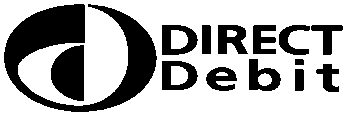 This Guarantee is offered by all Banks and Building Societies that take part in the Direct Debit Scheme.
The efficiency and security of the Scheme is monitored and protected by your own Bank or Building Society.If the amounts to be paid or the payment dates change The Nuclear Institute will notify you 5 working days in advance of your account being debited or as otherwise agreed.If an error is made by The Nuclear Institute or your Bank or Building Society, you are guaranteed a full and immediate refund from your branch of the amount paid.You can cancel a Direct Debit at any time by writing to your Bank or Building Society.
Please also send a copy of your letter to us.